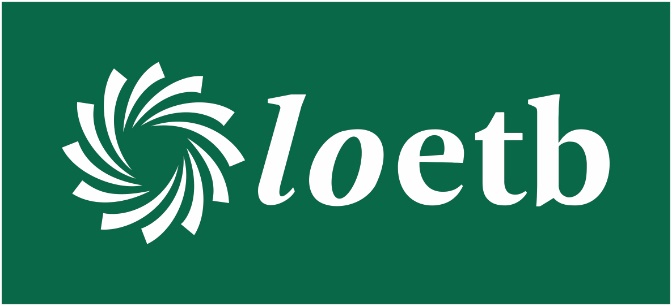 The Community Education Service is part of LOETB’s Further Education and Training Service.  It funds groups across Laois and Offaly through tuition hours or grants.Terms and ConditionsA minimum of 10 participants is required for each group applying for Community Education funding. While every effort will be made to accommodate courses in the times and dates requested by the group, this may not always be possible.Participants for all Community Education programmes must complete a student registration form – PPS numbers and date of birth are essential. The form will be collected by the tutor and returned to the Community Education Facilitator.Laois and Offaly ETB reserve the right to request further information before processing applications.Laois and Offaly ETB may refer groups and/or individuals requiring additional support where appropriate to other sections within Laois and Offaly ETBCourse organisers must acknowledge Laois and Offaly ETB in the advertisement of any programmes or courses supported by Community Education.